Commune d’Assesse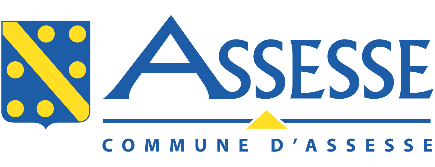 Esplanade des Citoyens, 4 à 5330 AssesseContact : Services techniquesMme Stéphanie CALANDE083 63 68 20 – stephanie.calande@assesse.beFormulaire de demande
Prêt de matériel communalLes demandes de réservation doivent être introduites au minimum 1 mois avant la manifestation. 
Ce délai ne garantit pas la disponibilité du matériel. Le demandeur garant (prénom et nom)	introduit la demande pour Dénomination exacte de l’organisation ou du client 	Rue et n°	Code postal et localité : 	Personne de contact Prénom et nom :	Tél./GSM :	E-mail : 	Adresse de facturationNom 	Rue et n°	Code postal et localité : 	Dénomination de l’activité : 	Qui aura lieu du 	 (date et heure) au 	(date et heure)À (lieu précis).	Période de prêt souhaitée : du 	au 	Le matériel sera placé sous la responsabilité du demandeur qui devra obtenir toutes les autorisations nécessaires.Location de matérielAttention, en cas d’arrêté de police, des panneaux de signalisation pourront être ajoutés afin de respecter la sécurité de l’évènement. Ils seront facturés en supplément du matériel commandé.Transport et placement du matériel Enlèvement  - placement par vos soins (1)
(enlèvement à l’adresse suivante : Chaussée de Marche, 99 à 5330 Assesse)ou Transport  -  placement du matériel par le personnel communal (1)Adresse de livraison: 	Biffer la mention inutileLe matériel sera placé : Sur le domaine public * 	 Sur le domaine privé* Une demande d’arrêté de police est obligatoire et doit être introduite auprès des Services techniques si le matériel est placé sur le domaine public.Remarques du clientDate de la commande, nom et signatureEn signant ce document vous déclarez avoir pris connaissance du règlement de redevance communale pour la mise à disposition de matériels et de fournitures de voiries pris par le Conseil communal le 30/01/2018.Cadre réservé à l’Administration communaleRéférence de la demande de manifestation 	Collège du 	Arrêté(s) de police lié(s) à cette demande 	Exonération :  Oui   NonPrix unitairePrix unitairePrix unitaireQuantité demandéeQuantité livréeCat. 1Cat. 2Cat. 3BarrièresBarrièresBarrièresBarrièresBarrièresBarrièresBarrière NADAR--2,00€/24hBarrière HERAS--2,00€/24hPanneaux de signalisationPanneaux de signalisationPanneaux de signalisationPanneaux de signalisationPanneaux de signalisationPanneaux de signalisationA7 a : rétrécissement à gauche et à droite 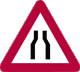 --1,00€/24hA7 b : rétrécissement à gauche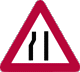 --1,00€/24hA7 c : rétrécissement à droite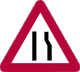 --1,00€/24hA15 : chaussée glissante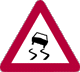 --1,00€/24hA31 : travaux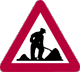 --1,00€/24hA51 : attention - danger non défini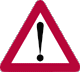 --1,00€/24hC1 : sens interdit à tout conducteur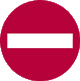 --1,00€/24hC3 : accès interdit dans les 2 sens à tout conducteur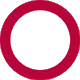 --1,00€/24hC31 a : interdiction de tourner à gauche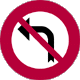 --1,00€/24hC31 b : interdiction de tourner à droite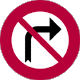 --1,00€/24hC43 : 30km/h ou 50 km/h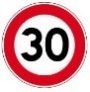 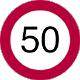 --1,00€/24hD1 : obligation de suivre la direction indiquée par la flèche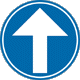 --1,00€/24hE1 : interdiction de stationner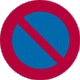 --1,00€/24hE3 : interdiction de stationner et/ou d’arrêter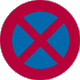 --1,00€/24h F19 : voie publique à sens unique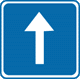 --1,00€/24h F41: déviation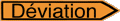 --1,00€/24h F45 : voie sans issue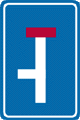 --1,00€/24hPanneau "festivité locale"--2,00€/24hPetit matérielPetit matérielPetit matérielPetit matérielPetit matérielPetit matérielBalise--1,00€/24hSocle--2,00€/24hLampe de chantier--1,00€/24hCône--0,50€/24hRouleau de ruban de signalisation rouge et blanc--5,00€/24hAutres : Forfait (main d’œuvre, transport)Forfait (main d’œuvre, transport)Forfait (main d’œuvre, transport)Forfait (main d’œuvre, transport)Cat. 1Cat. 2Cat. 3Barrières type « Nadar » (Panneaux et petit matériel y compris)Barrières type « Nadar » (Panneaux et petit matériel y compris)Barrières type « Nadar » (Panneaux et petit matériel y compris)Barrières type « Nadar » (Panneaux et petit matériel y compris)De 1 à 20-60€ par trajetSur devisDe 21 à 50-150€ par trajetSur devisPlus de 50-Sur devisSur devisBarrières type « Héras » (Panneaux et petit matériel y compris)Barrières type « Héras » (Panneaux et petit matériel y compris)Barrières type « Héras » (Panneaux et petit matériel y compris)Barrières type « Héras » (Panneaux et petit matériel y compris)De 1 à 50-150€ par trajetSur devisPlus de 50-Sur devisSur devisBarrières type « Nadar » et « Héras » (Panneaux et petit matériel y compris)Barrières type « Nadar » et « Héras » (Panneaux et petit matériel y compris)Barrières type « Nadar » et « Héras » (Panneaux et petit matériel y compris)Barrières type « Nadar » et « Héras » (Panneaux et petit matériel y compris)De 1 à 50-150€ par trajetSur devisPlus de 50-Sur devisSur devisPanneaux et petit matérielPanneaux et petit matérielPanneaux et petit matérielPanneaux et petit matérielA partir de 1-50€ par trajetSur devisEnlèvement - LivraisonRestitutionLe 	(date et heure)A  	(lieu)RemarquesL’emprunteur (1)	 Pour la CommunePrénom et Nom	 Prénom et nomSignature	 Signature1. En cas d’absence de l’organisateur, le bon signé par le seul agent communal fait foi.Le 	(date et heure)A  	(lieu)Remarques (2)L’emprunteur (3)	 Pour la CommunePrénom et Nom	 Prénom et nomSignature	 Signature2. La non restitution du matériel entraînera une indemnité au demandeur.3. En cas d’absence de l’organisateur, le bon signé par le seul agent communal fait foi.